АДМИНИСТРАЦИЯ КРАСНОСЕЛЬКУПСКОГО РАЙОНАПОСТАНОВЛЕНИЕ«20» сентября 2023 г. 	                                                                 	           № 322-Пс. КрасноселькупО внесении изменения в персональный состав административной комиссии в муниципальном округе Красноселькупский район Ямало-Ненецкого автономного округаВ целях уточнения персонального состава административной комиссии в муниципальном округе Красноселькупский район Ямало-Ненецкого автономного округа, руководствуясь Уставом муниципального округа Красноселькупский район Ямало-Ненецкого автономного округа, Администрация Красноселькупского района постановляет:1.	В седьмой позиции персонального состава административной комиссии в муниципальном округе Красноселькупский район Ямало-Ненецкого автономного округа, утвержденного постановлением Администрации Красноселькупского района от 20 декабря 2021 года № 73-П, слова «юрисконсульт Государственного бюджетного учреждения здравоохранения Ямало-Ненецкого автономного округа «Красноселькупская центральная районная больница» заменить словами «заместитель начальника контрольно-правового управления, начальник юридического отдела контрольно-правового управления Администрации Красноселькупского района».2.	Опубликовать настоящее постановление в газете «Северный край» и разместить на официальном сайте муниципального округа Красноселькупский район Ямало-Ненецкого автономного округа.Первый заместитель Главы АдминистрацииКрасноселькупского района                                                                 М.М. Иманов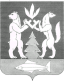 